Publicado en  el 29/02/2016 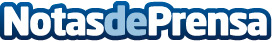 El hospital Virgen de la Arrixaca de Murcia ha efectuado 200 implantes cocleares desde su implantaciónLa intervención, que se ha ido generalizando desde que fue implantada en 2004 se ha ido generalizando hasta alcanzar una media de 32 operaciones de implante al año. La operación consiste en implantar un pequeño dispositivo electrónico que estimula los nervios del oído, de tal manera que sustituye y realiza las funciones que las partes dañadas deberían hacer y proporcionan señales sonoras al cerebro del pacienteDatos de contacto:Nota de prensa publicada en: https://www.notasdeprensa.es/el-hospital-virgen-de-la-arrixaca-de-murcia-ha Categorias: Medicina Murcia http://www.notasdeprensa.es